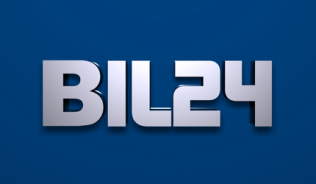 $BARCODE_NUMBER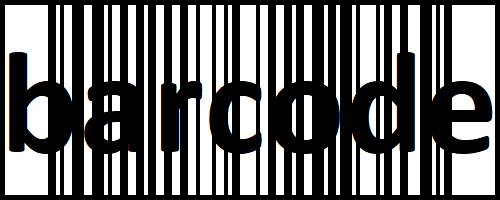 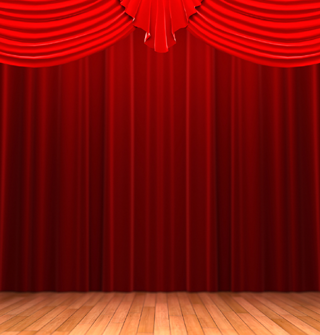 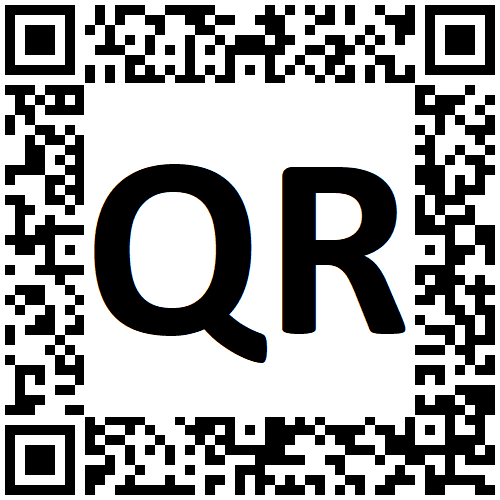 Электронный билет номер: $TICKET_NUMBER$VENUE$ACTION_NAMEДата: $DAY Время: $TIMEЦена: $PRICE$TARIFF